Westway Community Street Project Group Terms of Reference 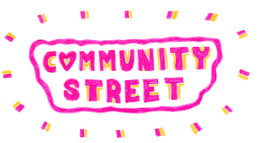 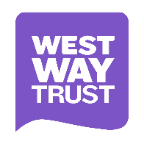 BackgroundWestway Trust has secured funding from the Mayor of London Good Growth Fund to create a ‘Community Street’ under the Westway. The ‘Community Street’ will revitalise the mile-long area dominated and defined by the Westway flyover. The Community Street will be a key wayfinding mechanism, providing local people, and visitors with the confidence to explore the whole of the Westway Trust estate. It will provide more spaces for the community to access, with welcoming arrival spaces, improved public realm and public places to enjoy. It will be greener and cleaner, encouraging pedestrians and cyclists to use it as the preferred link to get around the area, and connect to the surrounding area.Purpose/Role of GroupThe Project Group is being established to provide clear, cross representational, community focused oversight to the design and delivery of the Westway Community Street project funded by the Greater London Authority. The project group will oversee the delivery of the Community Street project ensuring it is delivered on time and on budget. The group will assist will challenges and issues which may arise during the delivery phase as well as keep the team informed about activities which may be happening locally which may impact the project.MembershipThe project group will comprise 14 members as follows: RBKC Officers – Environment/Climate Change and Community EngagementTransport for LondonGreater London AuthorityWestway Trust Trustees x 3Westway Tenant Representatives x 3Community Representatives x 4The group may bring in expert advice and/or the attendance of external advisors at meetings, as necessary.Project Group MeetingsThe Group is time limited for the duration of the delivery of the Community Street project – 18 months from June 2021.  The Group will meet once every month.Meetings will be held at a time and date convenient to the members of the Project Group, not necessarily in working hours. Meeting will be in person or online as agreed by the group.Papers will be circulated electronically one week in advance of the meeting to allow members to review them and be prepared to comment constructively on the topics raised.The agenda will set the format for the meeting and may include presentations, round table discussions and workshops.Action notes and minutes will be taken at meetings and circulated to all membersSome of the proceedings may be confidential as some materials discussed may be sensitive, where this is the case part of the meeting may need to be closed.8 members are required for the meetings to be quorate, 5 of whom should be Westway Trust Trustees/ Westway Tenant Representatives/ Community RepresentativesShould a steering group member be absent from three successive meetings, without an acceptable justification, their membership will cease.Conflict of Interest Members must declare to the group where their personal or professional interests are in conflict (or could be in conflict) with the interests or business of the project group.